Welternährung neu denken.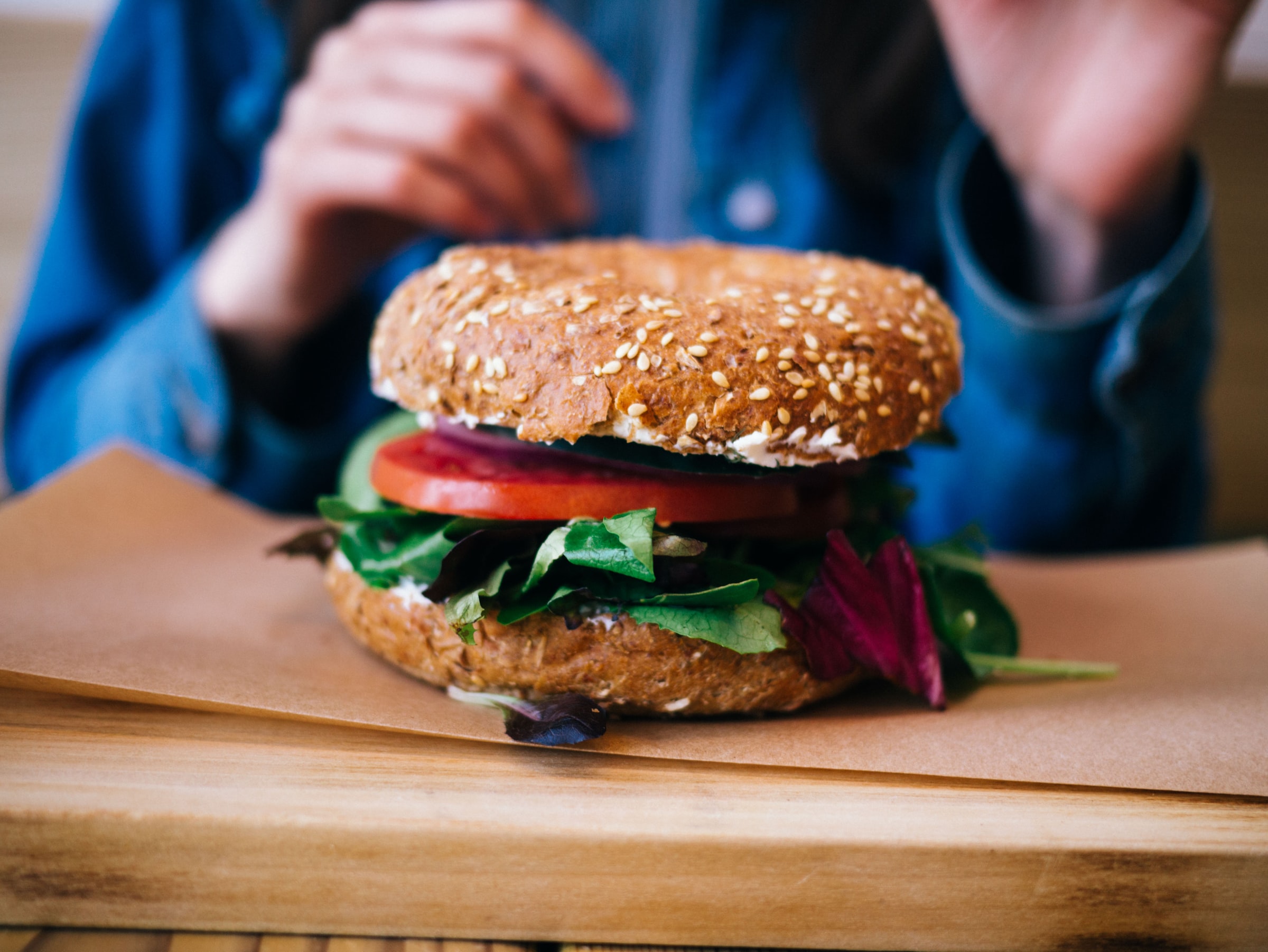 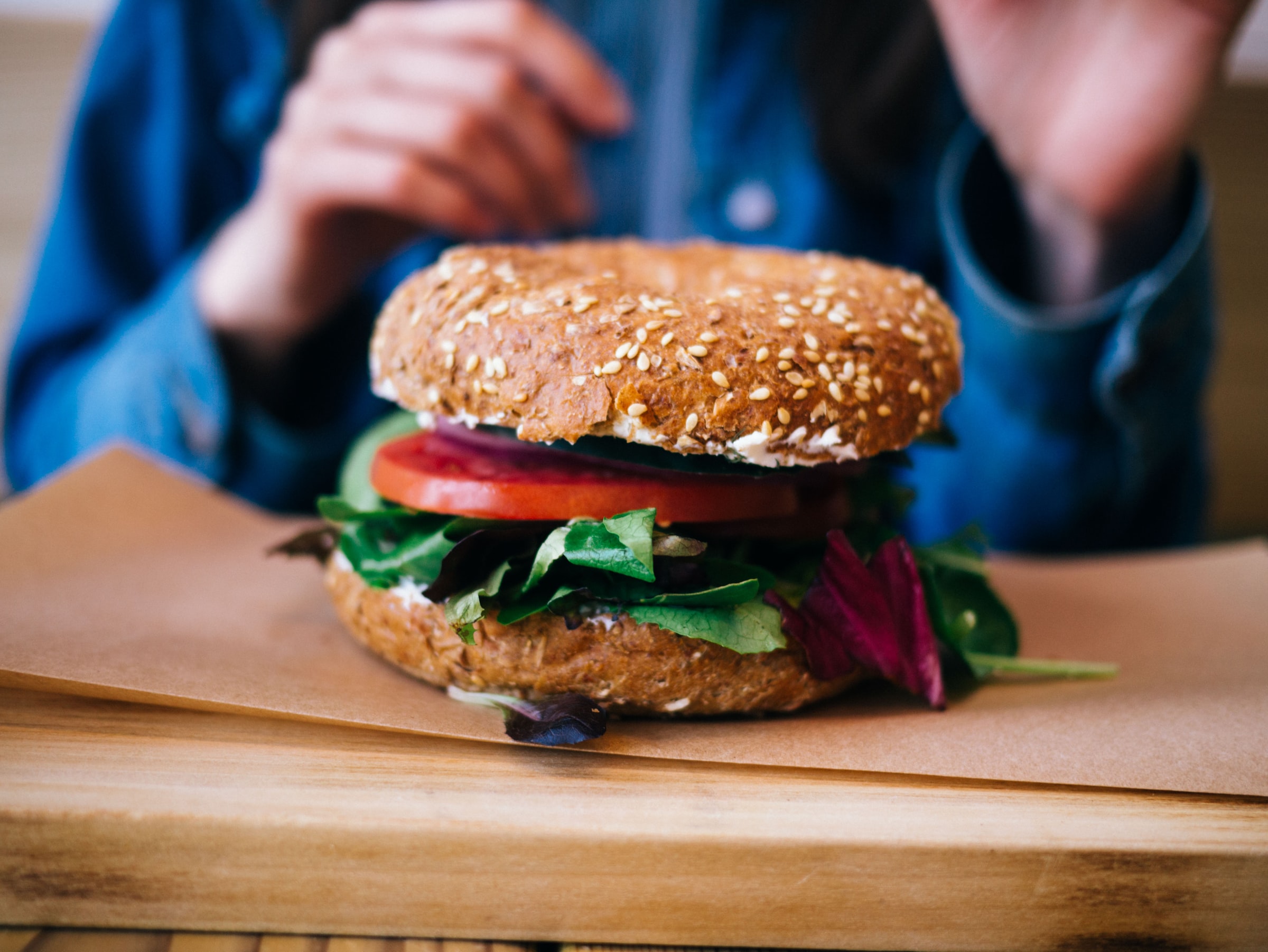 Materialien und Medien zum weltweiten Ernährungswandelwww.Welthaus.de/Bildung/Welternaehrung-neu-denkenErläuterungen zum InhaltsfeldDas Übergewicht großer Teile der Bevölkerung hat erhebliche Folgen: Für Gesundheit und Leben der betroffenen Menschen, aber auch für die Gesellschaften insgesamt. So rechnen Forscher der Uni Halle-Wittenberg 160.000 vorzeitige Todesfälle in Deutschland dem Übergewicht zu (weltweit sind es laut WHO 2,8 Mio. Todesfälle, weitaus mehr als im Zusammenhang mit Covid-19 bisher (Stand: Januar 2021) zu Tode gekommen sind). Das menschliche Leid, das mit diesen Zahlen verbunden ist, bleibt dabei unerwähnt.Die Größenordnung der Gesundheitsrisiken durch Übergewicht ist gewaltig, selbst wenn man sie vergleicht mit den 120.000 Toten, die in Deutschland infolge des Rauchens jedes Jahr sterben. Aus diesem Grund ist der Druck auf die Politik, etwas gegen die „Pandemie Übergewicht“ zu unternehmen, erheblich, eingefordert z.B. durch zivilgesellschaftliche Organisationen wie Foodwatch oder auch durch Ärztinnen und Ärzte, welche die Politik zum Handeln auffordern. Weil innerhalb der Gruppe der Übergewichtigen die Anzahl der Menschen mit Adipositas besonders stark ansteigt, besteht dringender Handlungsbedarf. Hier sind es vor allem die Kinder und Jugendlichen, die es von einem Weg in die Fettleibigkeit abzubringen gilt. Wie soll eine Gesellschaft auf die hier skizzierte Bedrohung durch Übergewicht und Adipositas reagieren? Der Streit in Deutschland über die Bewertung der „Nationalen Reduktions- und Innovationsstrategie für Zucker, Fette und Salz und Fertigprodukten“ der Bundesregierung ist auch ein Streit über gesetzliche Vorgaben vs. freiwillige Vereinbarungen. Was ist das effektivere Instrument, die unerwünschten Folgen des Junkfood-Konsums zu verringern? Welche Aufgabe oder gar Verpflichtung haben staatliche Instanzen, sich dieser scheinbar unaufhaltsamen Entwicklung hin zu Übergewicht und Mangelernährung entgegenzustellen? Diese Frage berührt Zielkonflikte von Freiheit und Verantwortung, von Laissez faire und einer Bevormundung, die vielleicht von vielen Menschen zurückgewiesen wird. Dürfen wir zu einer gesünderen Ernährung gezwungen werden? Es macht Sinn, über Notwendigkeit und Grenzen staatlichen Handelns nachzudenken. Im Grunde geht es hier auch um unser Verständnis vom Staat: Ist der Staat eine mächtige Institution, der wir über Wahlen die Herrschaft übertragen haben und die jetzt (mit Vorschriften und Verboten) für Ordnung oder hier für Gesundheit sorgen soll oder ist die Aufgabe des Staates gerade die Bewahrung der Freiheitsrechte (auch der Konsumfreiheit) der Menschen? Vielleicht wäre die Zuständigkeit des Staates auch generell in Frage zu stellen, weil die Bevölkerung selbst fordern und entscheiden wird („Wir sind das Volk“), wie sie leben und konsumieren möchte.Vorschläge für den Unterricht:Was soll oder was muss der Staat machen, wenn festzustellen ist, dass ein großer Teil seiner Bürgerinnen und Bürger großen gesundheitlichen Risiken ausgesetzt ist? Stellen Sie diese „Eröffnungsfrage“ in den Raum und fragen Sie die SuS nach ihrer Meinung. Exemplifiziert werden kann die Frage an den Beispielen Gurtpflicht im Auto, Einschränkungen betreffend den Alkohol-Konsum oder auch das Rauchen. Am Ende sollte das Stichwort Junkfood-Konsum (Übergewicht) eingebracht werden. Sind im Bereich unserer Ernährung angesichts wachsender Gesundheitsrisiken durch Übergewicht staatliche Eingriffe notwendig?Verteilen Sie dann das Arbeitsblatt M-12-1 und bitten Sie die SuS, sich in Kleingruppen mit den hier formulierten Fragen zu beschäftigen.Anschließend: Klassengespräch. Selbstverständlich gibt es hier keine richtigen oder falschen Antworten, sondern nur zu begründende Positionen, die sowohl die Bereiche staatlichen Eingreifens als auch die Art und Weise staatlicher Maßnahmen (vom Verbot bis zur gesundheitlichen Aufklärung) betreffen.In der zweiten U-Stunde wäre die Frage nach der Aufgabe und den Grenzen staatlichen Handelns noch einmal aufzugreifen. Unsere Verfassung – siehe M-12-2 – weist im Zielkonflikt zwischen Freiheit und Bevormundung den Freiheitsrechten einen hohen Stellenwert zu und stellt die Politik vor die Aufgabe, im konkreten Fall Rechtsgüter abzuwägen und dann zu entscheiden. Das Arbeitsblatt M-12-2 – ein Interview mit einem Verfassungsrechtler – kann dabei helfen, diesen Sachverhalt zu vertiefen. Vielleicht kann am Ende eine Pro- und Contra-Debatte stattfinden. Soll Junkfood (Fertigprodukte mit einem hohen Anteil an Zucker, Salz und Fetten) gesetzlich verboten werden? Lassen Sie die SuS „zwei Lager“ bilden, geben Sie eine halbe Stunde Zeit für Recherchen und lassen Sie dann die Argumente vortragen (inkl. Schlussabstimmung). Zeitbedarf: eher eine Doppelstunde. Einige nützliche Hinweise für Recherchen finden Sie auf M-12-3.Hinweise auf MedienBML J. Klöckner zur Forderung nach einer Zuckersteuer (5:35 Min. vom 1.8. 2018) 
https://www.youtube.com/watch?v=b6b2qAjkA3UNützliche LinksSiehe Arbeitsblatt M-12-3.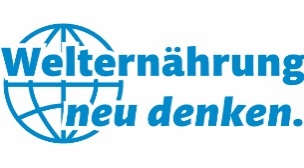 M-12-1Tut doch endlich etwasMögliche staatliche MaßnahmenStriktes Konsumverbot für alle inkl. StrafverfolgungKonsum-Erlaubnis nur für ErwachseneBegrenzung der VerkaufsstellenVerteuerung der Produkte durch hohe SteuernVerteuerung der Produkte durch leichte BesteuerungWarnhinweise auf gesundheitliche RisikenWerbeverbote für die ProdukteWerbeverbote im Kinder- und JugendbereichGesundheitliche AufklärungVerpflichtende Alternativangebote Quelle zu den Toten durch Übergewicht: 
https://www.mdr.de/wissen/ernaehrung-herz-kreislauf-erkrankungen-todesfaelle-100.html 2 Quelle zu den Toten durch Rauchen: https://www.rauch-frei.info/informier-dich/news/detailseite/ueber-120000-tote-durch-rauchen-warum-schockt-das-so-wenige.html 3 Quelle zu den Toten durch Alkohol: 
https://www.aktionswoche-alkohol.de/presse/fakten-mythen/zahlen-und-fakten/ 4 Quelle zu den Drogen-Toten: https://www.aerzteblatt.de/nachrichten/111284/Mehr-Drogentote-in-Deutschland-in-vergangenem-JahrM-12-2Darf der Staat uns bevormunden?Herr Prof. Wieland. Wenn es stimmt, dass Fastfood süchtig macht und zu schwerwiegenden Gesundheitsrisiken führt – kann man nicht einfach staatlicherseits den Verkauf von Fastfood verbieten oder zumindest stark einschränken?
Ein staatliches Verbot oder eine starke Einschränkung des Verkaufs von Fastfood lassen die Grundrechte der Konsumenten und der Anbieter von Fastfood nur als letztes Mittel zu, wenn alle milderen Mittel zum Gesundheitsschutz sich als wirkungslos erwiesen haben. Zunächst einmal muss der Staat versuchen durch Informationen über die schädlichen Wirkungen, vielleicht auch über eine höhere Besteuerung die Risiken für die Gesundheit zu verringern. Die Verfassung geht von der eigenen Verantwortung der Menschen für ihre Gesundheit aus. Für Eingriffe in unsere Freiheit braucht der Staat gute Gründe.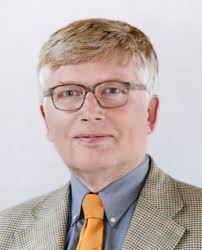 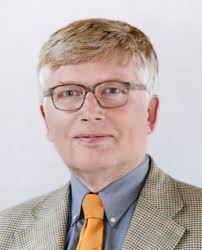 Frage: Beim Tabak gibt es ja etliche Verbote und Regularien, die das Ziel haben, den Tabak-Konsum möglichst einzuschränken. Ist das Rauchen aus juristischer Sicht anders zu bewerten als der Fastfood-Konsum?
Rauchen ist aus juristischer Sicht leichter zu regulieren, weil das Suchtpotential von Nikotin längst erwiesen ist. Fastfood muss rechtlich erst genau definiert werden. Auch muss geklärt werden, wann insoweit von Sucht gesprochen werden kann. Erst auf dieser Grundlage könnte eine rechtssichere Einschränkung erfolgen.Frage: Die Weltgesundheitsorganisation fordert Werbeeinschränkungen für Fastfood, die sich an Kinder und Jugendliche richtet. Wäre eine solche Regulierung nach unserer Verfassung zulässig?
Werbeeinschränkungen für Fastfood sind nach unserer Verfassung zulässig, wenn staatliche Informationen über die Gesundheitsrisiken wirkungslos bleiben. Werbeverbote schränken die Berufsfreiheit der Fastfood-Anbieter ein. Die müssen Einschränkungen aber hinnehmen, wenn die Verbote zum Schutz des hohen Guts der Gesundheit erforderlich sind.Frage: Wie ist grundsätzlich der Zielkonflikt zwischen unseren Freiheitsrechten einerseits und dem Recht des Staates, zum Zweck der Gefahrenabwehr Regeln zu erlassen, in unserer Verfassung geregelt?
Die Verfassung schützt im Zweifel die Freiheitsrechte. Der Freiheitsschutz endet aber dort, wo die Rechtsgüter anderer (Freiheit, Gesundheit, Sicherheit) beeinträchtigt werden. Bei solchen Konflikten muss der Gesetzgeber abwägen, welches Gut höher zu bewerten ist. Er muss versuchen, alle betroffenen Rechtsgüter so gut wie möglich zur Geltung zu bringen. Wie genau das geschieht, muss die Politik unter der Kontrolle der Verfassungsgerichte entscheiden.M-12-3Verbote oder freiwillige VereinbarungenDie Bundesregierung (Stand: 2020) setzt auf freiwillige Vereinbarungen mit der Wirtschaft und hat Ende 2018 eine „Nationale Reduktions- und Innovationsstrategie für Zucker, Fette und Salz in Fertigprodukten“ verabschiedet. Bis 2025 sollen bestimmte, vereinbarte Reduktionsziele erreicht werden. Einzelheiten sind u.a. der Bundestags-Drucksache 19/11224 zu entnehmen. Erste Erfolge dieser Strategie werden vom BMEL bereits gemeldet. Gleichzeitig gibt es aber von Seiten der Zivilgesellschaft erhebliche Kritik an den wenig ambitionierten Zielvorgaben, den fehlenden Obergrenzen für Zucker oder Salz und an der fortbestehenden Weigerung, Werbeverbote für Junkfood mit der Zielgruppe Kinder zu erlassen. Auch viele Ärzte und auch Kinderärzte äußern sich skeptisch.Völlig äußern vor bleibt bisher die Forderung nach einem Werbeverbot für Junkfood mit der Zielgruppe Kinder, obwohl das Marketing von Big Food hier großen Einfluss auf das Essverhalten hat. Ein Werbeverbot für „Junkfood“ im Kinder- und Jugendbereich, wie es in anderen Ländern (Beispiel GB) eingeführt wurde, soll es weiterhin nicht geben. Die WHO fordert dies seit langem.Ob freiwillige Vereinbarungen mit der Wirtschaft ohne das Drohpotential gesetzlicher Regelungen wirken, wird von verschiedener Seite infrage gestellt. Immerhin: Die Zugabe von Zucker bei Säuglings- und Kleinkinder-Getränken wurde in Deutschland jetzt verboten. 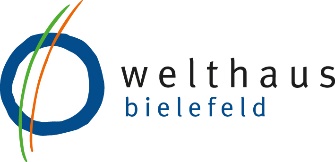 Wir danken für die finanzielle Förderung: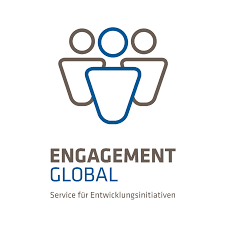 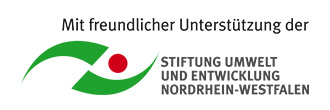 Unser Material steht unter Creative Commons-Lizenzen. Vervielfältigung, Veröffentlichung und sogar Bearbeitung sind bei uns ausdrücklich gestattet. 
Bei Veröffentlichung müssen die von den Urhebern vorgegebenen Lizenzen eingehalten und der Urheberhinweis genannt werden.
Lizenzbedingungen: Creative Commons CC BA SA 4.0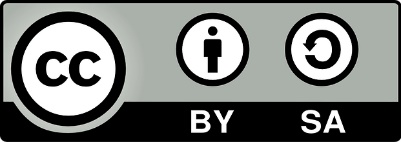 Urheberhinweis: Welthaus Bielefeld. Website: www.welthaus.de/bildung